EduShield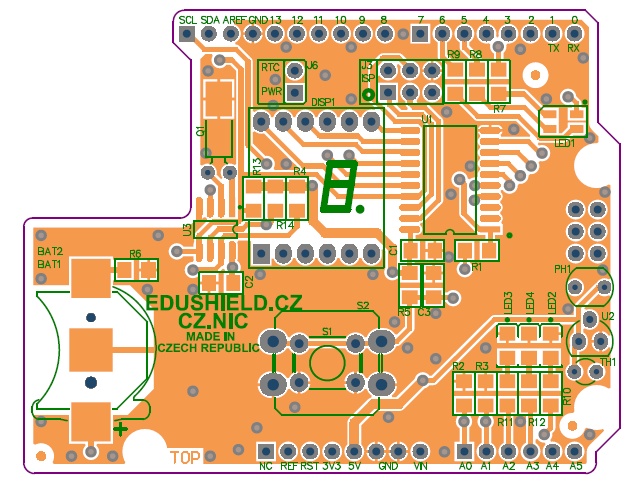 Použité piny na ArduinoD2: ButtonD3: RTC SQW outD4: ---D5: RGB LED: GD6: RGB LED: BD7: ---D8: ---D9: RGB LED: RD10: ---D11: ---D12: ---D13: Green LEDA0(D14): Light sensorA1(D15): Temperature sensorA2(D16): Red LEDA3(D17): Green LEDA4(D18): DS1307 SDA pin A5(D19): DS1307 SCK pin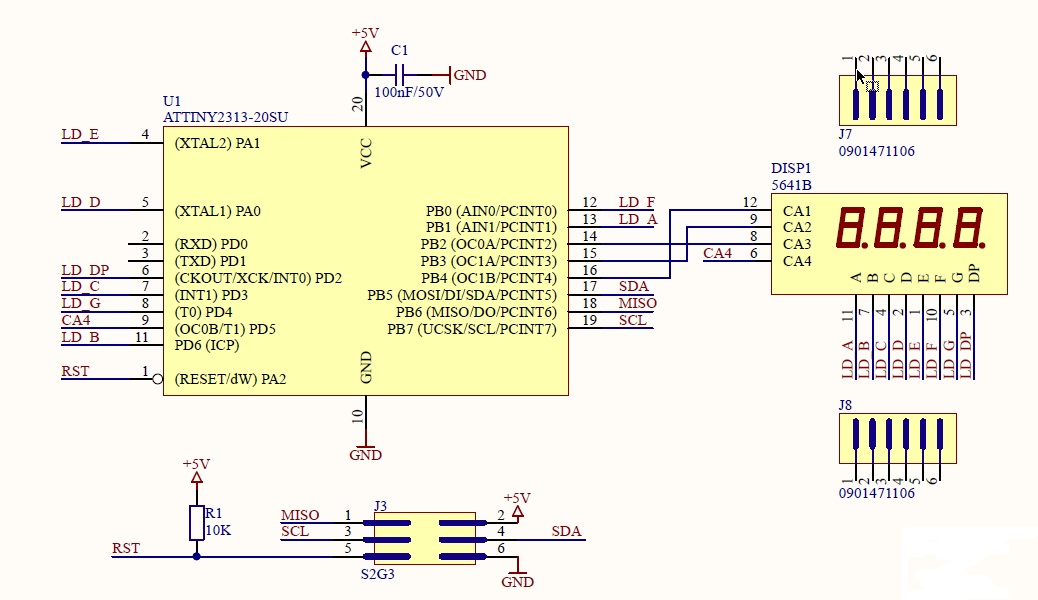 